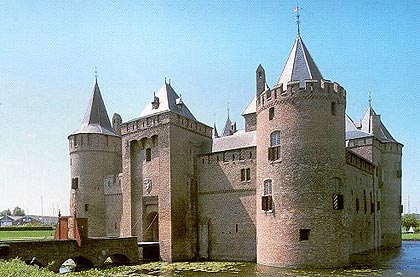 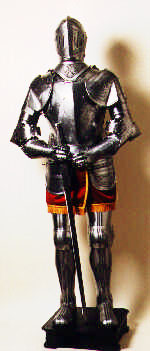 Betekenis woorden kern 11 dag 9Instructiekalender: de ridderDe ridder: iemand die vroeger met een zwaard en een schild ging vechten.Het kasteel: een heel groot huis met torens waar de ridder woonde.Het harnas: een ijzeren ridderpakDapper: als je veel durft en niet snel bang bent